Gadsden County High School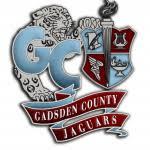                                 Algebra I, Algebra 2 & Pre-Calculus                              2020-2021 Class SyllabusInstructor InformationInstructor: Ms. Quintealia CatoLocation: Room 426 Email:  Catoq@gcpsmail.comPlanning period: 4th period (11:16-12:48)Phone Number: 850-662-2300 ext. 2166Información del instructorInstructora: Sra. Quintealia CatoUbicación: Habitación 426 Correo electrónico: Catoq@gcpsmail.comPeríodo de planificación:4th período (11:16-12:48)Teléfono: 850-662-2300 ext. 2166Course Materials Students must have Paper, Pencil, and Blue or/and Black pens daily. 1Spiral Notebooks or 1Composition Notebooks for notes and daily bell ringers Two-pocket folder to keep homework, handouts, and assignments in.Pencils and erasersScientific CalculatorGlencoe Online Resources: http://connected.mcgraw-hill.com, fsaassessments.org, mathnation.org, floridastudents.org Course Materials Los estudiantes deben tener bolígrafos de papel, lápiz y azul o negro todos los días.1 Cuadernos de espiral o 1 cuadernos de composición para notas y timbres diarios Carpeta de dos bolsillos para mantener la tarea, folletos y tareas. Calculadora científica de lápices y borradoresGlencoe Online Resources: http://connected.mcgraw-hill.com, fsaassessments.org, mathnation.org, floridastudents.org AttendanceIt is essential that all students attend class every day to learn prepared lessons. Students not present in class will receive an unexcused absence and their assignments will receive a zero for the day. It is the student’s responsibility to provide proper documentation to receive an excused absence to make up all assigned work.AsistenciaEs esencial que todos los alumnos asistan a clase todos los días para aprender lecciones preparadas. Los estudiantes que no estén presentes en clase recibirán una ausencia injustificada y sus asignaciones recibirán un cero para el día. Es responsabilidad del estudiante proporcionar la documentación adecuada para recibir una ausencia justificada para compensar todo el trabajo asignado.Tardiness:Students who arrive late to class waste instructional time and create distractions. Tardy students are required to sign the Tardy Log upon entering the classroom and a parent will be notified. After four tardies, the student will be placed in In-school suspension.Tardanza:Los estudiantes que llegan tarde a la clase pierden tiempo de instrucción y crean distracciones. Los estudiantes tardíos deben firmar el registro de Tarde al entrar en el salón de clases y se notificará a un padre. Después de cuatro retrasos, el estudiante será colocado en suspensión en la escuela.Cheating & Plagiarism: There is a NO-TOLERANCE policy for cheating. Sharing answers on independent assignments (outside of group activities) and submitting another students’ work as your own is cheating. Any cheating on any independent assignment, including quizzes and tests, will result in a grade of zero (0) and cannot be made up.Trampa y plagio: Hay una política de NO TOLERANCIA para hacer trampa. Compartir respuestas sobre tareas independientes (fuera de las actividades grupales) y enviar el trabajo de otros alumnos como propio es hacer trampa. Cualquier engaño en cualquier tarea independiente, incluyendo cuestionarios y pruebas, resultará en un grado de cero (0) y no se puede compensar.Grading Scale:	A= 90-100%   B=80-89%	C=70-79%     D=60-69%   F=59 and belowEscala de explanación: A -90-100% B-80-89% C-70-79% D-60-69% F-59 y por debajo        	Breakdown: Bellringers-         	      10%	Participation -     20%		Homework-       	      10%	Quizzes-       	     20%	Daily Assignments-        10%	Exams-	     30%Desintegración: Bellringers- 		        10%           Participación-     20%                      Tareas- 		        10%           Quizzes-                 20%           Asignaciones diarias-    10%        Exámenes-         30%Class RulesReport to class on time. If you are late, sign the tardy log.Come in the classroom quietly and remain seated unless directed otherwise by the teacher.NO CELLPHONE USE ALLOWED IN CLASS. Cellphones will be collected before class (off or on silent) begins and given back at the end of class. Any student caught with a cellphone will be written a referral.There will be NO EATING in the classroom.NO HORSEPLAYING. Keep your hands, feet, and objects to yourself at ALL times.NO CURSING/SWEARING in the classroom. Students will be asked to contribute 25 cents to the swear jar. *Money collected will be used for classroom supplies*Teasing, bullying, harassment of any king will NOT be tolerated.No passes to leave the room will be given during the first and last 15 minutes of class time. Use the restroom in between classes.100% effort is expected of each student at all times. No sleeping or placing heads on the desk will be allowed. Participating in classroom discussions, activities, reviews and games are mandatory.Follow all rules displayed in the Gadsden County School Student Code of Conduct book.Reglas de clase1. Preséntese a la clase a tiempo. Si llegas tarde, firma el registro tardío.2. Venga en silencio al salón de clases y permanezca sentado a menos que el maestro indique lo contrario.3. NO SE PERMITE EL USO DE CELLPHONE EN CLASE. Los teléfonos celulares se recogerán antes de que comience la clase (apagado o en silencio) y se devolverán al final de la clase. Cualquier estudiante capturado con un teléfono celular será escrito una referencia.4. No habrá COMIDA en el aula.5. No hay juegos de caballos. Mantenga sus manos, pies y objetos para usted mismo en todo momento.6. NO CURSING/SWEARING en el aula. A los estudiantes se les pedirá que aporten 25 centavos al tarro de juramento. *El dinero recaudado se utilizará para suministros en el aula* 7. No se tolerará la burla, el acoso, el acoso a ningún rey. 8. No se darán pases para salir de la habitación durante los primeros y últimos 15 minutos de clase. Usa el baño entre clases. 9. Se espera un esfuerzo del 100% de cada estudiante en todo momento. No se permitirá dormir ni colocar cabezas en el escritorio. Participar en discusiones, actividades, revisiones y juegos en el aula es obligatorio. 10. Siga todas las reglas que se muestran en el libro del Código de Conducta para Estudiantes de la Escuela del Condado de Gadsden.Consequences   ALL IN CLASS DISRUPTIONS LOWERS YOUR CLASS PARTICIPATION GRADE First offense: Verbal warning with written documentation and a call home.Second offense: Parent/Teacher conference Third offense: call home/referral to the office.Please be advised that some behaviors, such as bullying, may require immediate referral.---------------------------------------------------------------------------------------------------------------------Consecuencias TODAS EN DISRUPCIONES DE CLASE BAJA SU GRADE DE PARTICIPACIÓN COLECTIVAPrimer delito: Advertencia verbal con documentación escrita y una llamada a casa. Segunda ofensa: Conferencia de Padres/Maestros Tercera ofensa: llamar a casa/derivar a la oficina. Tenga en cuenta que algunos comportamientos, como el acoso escolar, pueden requerir una referencia inmediata.Letter of Acknowledgement and Notice of Ms. Cato’s Math SyllabusI, _______________________________, (print Parent name) and my child(ren) ___________  ______________________(print Student name) have read and understand  Ms. Cato’s syllabus including the Classroom Rules and Consequences. This letter signifies that my child will follow the instructions given in the syllabus and those enforced in the classroom. I understand that instructions may be liable to change at any point through the school year.Parent Signature:________________________________             Date: _________________Student Signature:_______________________________            Date:  _________________***Return only this sheet of the syllabus agreement by March 6, 2020 for extra credit points.***Carta de reconocimiento y notificación del Programa de Matemáticas de la Sra. CatoYo, ____________________________ (imprimir el nombre del padre) y mi(ren) ____________________________ Esta carta significa que mi hijo seguirá las instrucciones dadas en el programa y las que se aplican en el salón de clases. Entiendo que las instrucciones pueden ser susceptibles de cambiar en cualquier momento a través del año escolar.Parent Signature:________________________________             Date: _________________Student Signature:_______________________________            Date:  _________________Devuelva solo esta hoja del acuerdo de programa antes del 6 de marzo de 2020 para puntos de crédito adicionales.***